Solving Systems of Equations using a Graphing Calculator1. 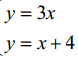 Solution: _________2. 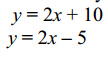 Solution: __________3. 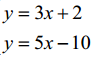 Solution: __________4. 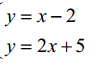 Solution: __________5. 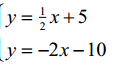 Solution: _________6. 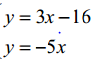 Solution: _________7. 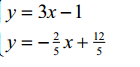 Solution: _________8. 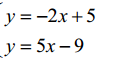 Solution: _________9. 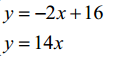 Solution: _________10. y = 3x + 1y = 3x -2Solution: _________11. y = ½ x – 1y =   x - 1Solution: _________12. y = 2x + 6y = 3x + 4Solution: _________13. y = 2xy = 4x -8Solution: _________14. y = 5x - 1y = 6x - 2Solution: _________15.Y = 7x - 3 Y = 9x - 7Solution: _________16. Y = ½ x + 1Y =  x - 1Solution: _________